ПРОФЕССИИБеседаПрофессии в городе, в селе; какую пользу приносят те или иные профессии; где обучаются профессиям; чем занимаются люди каждой профессии.Лексико-грамматические игры и упражнения«Кто что делает?» Образование существительных от глаголов.Учит — учитель, строит — строитель, воспитывает — воспитатель, водит — водитель, грузит — грузчик, продает — продавец, варит — повар, убирает — уборщица, танцует — танцовщица, поет — певица, летает — летчик.«Подбери слово». Подбор подходящих по смыслу определений.Летчик какой? — Храбрый, смелый. Учитель какой? — Умный, добрый. Водитель какой? — Внимательный, осторожный. Грузчик какой? — Сильный, могучий. Строитель какой? — Умелый, ловкий. Врач какой? — Старательный, добрый. Танцовщица какая? — Талантливая, красивая, интересная, изящная.Воспитательница какая? — Добрая, веселая, умная. И т.д.«Скажи о себе»Взрослый показывает картинки с изображением людей разных профессий, а ребенок по образцу составляет предложения: «Учитель учит, и я учу». И т. д.«Кто работает на машинах?» Формирование навыка словообразования. Закрепление названий профессий.На тракторе работает тракторист. На поезде работает машинист. На машине работает шофер. На корабле работает капитан. На самолете работает летчик. На экскаваторе работает экскаваторщик. На трамвае работает водитель. На кране работает крановщик. На ракете работает космонавт.«Кем хочешь быть?»Я хочу быть учителем или врачом. Я хочу быть продавцом или поваром. И т. д.«Разгадай слово»:  хлебороб, рыболов, лесоруб, пчеловод, трубочист, садовод.Развитие связной речиСоставление рассказа о профессиях родителей по вопросам взрослого:Фамилия, имя и отчество мамы (папы). Где работает мама (папа) и кем? Эта профессия мужская или женская? Назовите атрибуты профессии.Где работает мама (папа) — на улице или в помещении? С кем или с чем работает мама (папа) (с людьми, с животными, с техникой, с книгами)?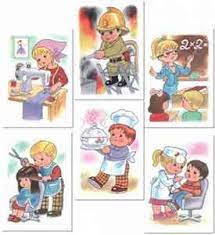 Физкультминутка-логоритмикаРечевая подвижная игра «Профессии». Импровизация движений.
Профессии все важны, Профессии все нужны, Надо только браться за дело Очень старательно и смело.